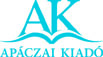 MATEMATIKALEVELEZŐS Tanulmányi verseny3. évfolyamországos Döntő     2013A tanuló neve:	 _______________________________________________Az iskola neve:	________________________________________________Az iskola címe:	 ________________________________________ (helység)A felkészítő tanár neve:   ________________________________________Elérhető pontszám: 37 pont			Elért pontszám:              pont1. Helyezz műveleti jeleket (és ha szükséges, zárójeleket is) a számok közé úgy, hogy 
    teljesüljenek az egyenlőségek!2   1 = 1 				5   4   3   2   1 = 13   2   1 = 1 				6   5   4   3   2   1 = 14   3   2    1 = 1 			7   6   5   4   3    2   1 = 1	/12 pont2. Ha egy óriás sajt tömege: 2 kg és egy fél ilyen sajt, akkor hány kilogramm a tömege 
    3 ilyen óriás sajtnak?/5 pont3. Petra anyukájával pogácsát sütött a nagymama régi receptje szerint. Szükségük volt 
    40 dkg lisztre, 18 dkg vajra, 3 tojásra, 2 dkg sóra és 1 csomag sütőporra. Ezekből az 
    alapanyagokból 38 darab pogácsát tudtak készíteni.    Hány darab pogácsa készülhetne 1 kg 60 dkg lisztből, 72 dkg vajból, 12 db tojásból, 
    8 dkg sóból és 4 csomag sütőporból?/5 pont4. A 14-es, 20-as, 31-es számú buszok első járatai egyszerre indulnak el a 
    végállomásról hajnali 5 órakor. A 14-es járatok óránként, a 20-as számúak 45 
    percenként, a 31-esek 30 percenként követik egymást.    Hány órakor indulnak a buszjáratok legközelebb ismét azonos időpontban a 
    végállomásról? (Segít a megoldásban, ha táblázatot készítesz!)/7 pont5. Peti, Kati és Misi között 50 diót osztottak szét. Peti és Kati összesen 37-et, Kati és 
    Misi összesen 29-et kapott.    Hány szem diót kaptak a gyerekek külön-külön?/8 pont